Algebra 2 with Support					 REVIEW Exponential Functions Test C: Exponential ApplicationsSpring 2017Name ______________________________________ Date: _______________________ Class: _________	Multiple Choice. Choose the best answer._______ 1. Is the following exponential function growth or decay? A. growth				B. decay			_______ 2. Is the following exponential function growth or decay? A. growth				B. decay_______ 3. Is the following exponential function growth or decay? A. growth				B. decay_______ 4. Is the following exponential function growth or decay? A. growth				B. decay _______ 5. What is the horizontal asymptote of the function ?A. y = 7 			B. y = - 2		C. y = 2			D. y = -7_______ 6. What is the domain of the function ?A. 			B. 		C. 			D. _______ 7. What is the range of the function ?             A. 			B. 		C. 			D. _______ 8. What is the range of the function ?             A. 			B. 		C. 			D. Describe all transformations.9. 					10. __________________________________________	_____________________________________________________________________________________	__________________________________________11. 					12. ___________________________________________	_____________________________________________________________________________________	__________________________________________Graph and analyze.  13.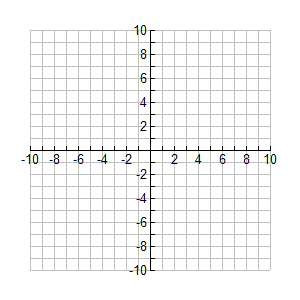 y-intercept  ________       asymptote  _________domain        ________      range           _________end behavior: as x → +, f(x) →  __________, and                     as x → -, f(x) →     __________14. y-intercept  ________       asymptote  _________domain        ________      range           __________end behavior: as x → +, f(x) →    __________,   and                       as x → -, f(x) →     __________15.   y-intercept  ________       asymptote  _________domain        ________      range           _________end behavior: as x → +, f(x) →    __________,   and                      as x → -, f(x) →     __________16.   y-intercept  ________       asymptote  _________domain        ________      range           _________end behavior: as x → +, f(x) →    __________,   and                          as x → -, f(x) →     __________